ARCIDIOCESI DI TRENTO 
Ufficio stampa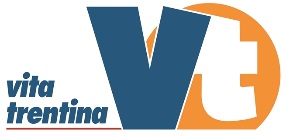 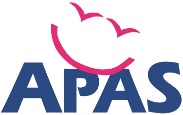 Via San Giovanni Bosco, 3 - 38122 Trento 
Tel 0461/272.733; 345/2670822e-mail: ufficiostampa@diocesitn.it           Comunicato stampa n° 17/18       	        Trento,  19  marzo  2018“Non solo dentro”, il giornale dei detenuti inserto trimestrale di Vita Trentina Conferenza stampa mercoledì 21 marzo ad ore 11.00 c/o Ufficio Stampa diocesano -  a Trento, via San G. Bosco, 3 - sopra “Vita Trentina”Arriverà dal prossimo giovedì in tante case e nelle edicole, con il settimanale “Vita Trentina”, il giornale dei detenuti della Casa Circondariale di Trento, realizzato insieme ai volontari di APAS (Associazione Provinciale per l’Aiuto Sociale), nell’ambito di un’attività avviata da quattro anni all’interno della struttura di Spini di Gardolo. La rinnovata testata dal titolo “Non solo dentro” uscirà come inserto trimestrale del settimanale diocesano. Si propone di diventare non solo lo strumento che raccoglie le voci interne al carcere, ma che favorisce anche la comunicazione con la comunità trentina.Il nuovo giornale dei detenuti sarà presentato in una conferenza stampamercoledì 21 marzo ad ore 11.00presso l’Ufficio Stampa diocesano (sopra “Vita Trentina”)a Trento in via San Giovanni Bosco, 3Saranno presenti i rappresentanti di Apas (il presidente Bruno Bortoli, il direttore Aaron  Giazzon, responsabili e volontari), il direttore del settimanale Vita Trentina Diego Andreatta e  il Garante per i detenuti, dott.ssa Antonia  Menghini.Per ulteriori informazioni: 3200331212